АДМИНИСТРАЦИЯ ЮРЛИНСКОГО МУНИЦИПАЛЬНОГО РАЙОНА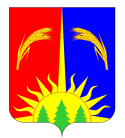 ПОСТАНОВЛЕНИЕот 05.12.2014 г.                                                                                                                   № 864О внесение изменений в муниципальную программу «Кадры на 2012 - 2015 годы» утвержденную Постановлением Администрации Юрлинского муниципального района  № 72 от 10.02.2012 г. В соответствии с Федеральным законом от 06.10.2003 N 131-ФЗ "Об общих принципах организации местного самоуправления в Российской Федерации", Администрация Юрлинского муниципального районаПОСТАНОВЛЯЕТ:Внести в постановление Администрации Юрлинского муниципального района № 72 от 10.02.2012 г. «Об утверждении муниципальной программы «Кадры на 2012-2015 годы»  следующие изменения:В Разделе I «Паспорт программы» позицию «Общая стоимость Программы» изложить в следующей редакции:1.2. Приложение 1 «Перечень программных мероприятий изложить в новой редакции. 2. Настоящее Постановление вступает в силу с момента опубликования в информационном бюллетене «Вестник Юрлы».Контроль за исполнением настоящего распоряжения возложить на заместителя главы администрации района Н.А. Мелехину.Глава района -Глава администрации района                                                                                        Т.М.МоисееваПриложение 1Перечень программных мероприятийОбщая стоимость ПрограммыФинансирование программы за счет средств районного бюджета всего – 19 968 045 руб.В том числе по годам:2012  - 4 304 000 руб.,2013 – 5 356 000 руб.,2014 – 8 270 045 руб.,– 2 038 000 руб.№ п/пНаименование мероприятияИсполнителиСрок исполненияИсточник финансированияРасходы на реализацию Программы (руб.)Расходы на реализацию Программы (руб.)Расходы на реализацию Программы (руб.)Расходы на реализацию Программы (руб.)Расходы на реализацию Программы (руб.)№ п/пНаименование мероприятияИсполнителиСрок исполненияИсточник финансирования2012201320142015Всего1. Организационные мероприятия по выполнению Программы1. Организационные мероприятия по выполнению Программы1. Организационные мероприятия по выполнению Программы1. Организационные мероприятия по выполнению Программы1. Организационные мероприятия по выполнению Программы1. Организационные мероприятия по выполнению Программы1. Организационные мероприятия по выполнению Программы1. Организационные мероприятия по выполнению Программы1. Организационные мероприятия по выполнению Программы1. Организационные мероприятия по выполнению Программы1.1Мониторинг кадрового  обеспечения бюджетной сферы с созданием информационного  банка  данных:                                        - количественный состав
- качественный состав
- оценка демографической ситуацииАдминистрация Юрлинского муниципального района, 
Управление образования,
Управление культуры,
ГБУЗ ПК «Юрлинская ЦРБ»2012 -2015 гг.Не требуется1.2Работа с вузами, учебными системами среднего профессионального образования Пермского края по выполнении мероприятий ПрограммыУправление образования,
Управление культуры,
МУЗ «Юрлинская ЦРБ»2012 -2015 гг.Не требуется1.3Работа с территориями Пермского края по привлечению квалифицированных кадровУправление образования,
Управление культуры,
ГБУЗ ПК «Юрлинская ЦРБ»2012 -2015 гг.Не требуется1.4Информационное взаимодействие с учебными заведениями Пермского края по имеющимся вакансиям в учреждениях бюджетной сферы районаУправление образования,
Управление культуры,
ГБУЗ ПК «Юрлинская ЦРБ»2012 -2015 гг.Не требуется1.5Заключение трудовых договоровМуниципальные учреждения2012 -2014 гг.Не требуется2.      Нормативно-правовое обеспечение2.      Нормативно-правовое обеспечение2.      Нормативно-правовое обеспечение2.      Нормативно-правовое обеспечение2.      Нормативно-правовое обеспечение2.      Нормативно-правовое обеспечение2.      Нормативно-правовое обеспечение2.      Нормативно-правовое обеспечение2.      Нормативно-правовое обеспечение2.      Нормативно-правовое обеспечение2.1Разработка положения о предоставлении жилья в наем квалифицированным специалистам  изъявивших желание  жить и работать на территории Юрлинского муниципального районаАдминистрация Юрлинского муниципального районафевраль 2012 г.Не требуется2.2Разработка положения о предоставлении единовременной выплаты молодым специалистам бюджетной сферыАдминистрация Юрлинского муниципального районафевраль 2012 г.Не требуется3.      Обеспечение жильем привлеченных работников в бюджетную сферу3.      Обеспечение жильем привлеченных работников в бюджетную сферу3.      Обеспечение жильем привлеченных работников в бюджетную сферу3.      Обеспечение жильем привлеченных работников в бюджетную сферу3.      Обеспечение жильем привлеченных работников в бюджетную сферу3.      Обеспечение жильем привлеченных работников в бюджетную сферу3.      Обеспечение жильем привлеченных работников в бюджетную сферу3.      Обеспечение жильем привлеченных работников в бюджетную сферу3.      Обеспечение жильем привлеченных работников в бюджетную сферу3.      Обеспечение жильем привлеченных работников в бюджетную сферу3.1Формирование служебного жилого фондаАдминистрация Юрлинского муниципального района2012 -2015 гг.Бюджет района3 739 000,004 996 000,007 466 155,141 649 144,8617 850 300,003.2Предоставление жилых помещений из служебного жилого фонда по договорам наймаАдминистрация Юрлинского муниципального района2012 -2015 гг.Не требуется3.3Предоставление средств на ремонт и содержание служебного фондаАдминистрация Юрлинского муниципального района, МБУ «ТХП»2012 -2015 гг.Бюджет района165 000,000,00443 889,86378 855,14987 745,00Итого:Итого:Итого:Итого:Итого:3 904 000,004 996 000,007 910 045,002 028 000,0018 838 045,004. Материальное обеспечение молодых специалистов при поступлении на работу в бюджетную сферу4. Материальное обеспечение молодых специалистов при поступлении на работу в бюджетную сферу4. Материальное обеспечение молодых специалистов при поступлении на работу в бюджетную сферу4. Материальное обеспечение молодых специалистов при поступлении на работу в бюджетную сферу4. Материальное обеспечение молодых специалистов при поступлении на работу в бюджетную сферу4. Материальное обеспечение молодых специалистов при поступлении на работу в бюджетную сферу4. Материальное обеспечение молодых специалистов при поступлении на работу в бюджетную сферу4. Материальное обеспечение молодых специалистов при поступлении на работу в бюджетную сферу4. Материальное обеспечение молодых специалистов при поступлении на работу в бюджетную сферу4. Материальное обеспечение молодых специалистов при поступлении на работу в бюджетную сферу4.1Предоставление единовременной выплаты молодым специалистамАдминистрация Юрлинского муниципального района2012 -2015 гг.Бюджет района400 000,00350 000,00350 000,000,001 100 000,00Итого:Итого:Итого:Итого:Бюджет района400 000,00350 000,00350 000,000,001 100 000,005.      Обучение специалистов5.      Обучение специалистов5.      Обучение специалистов5.      Обучение специалистов5.      Обучение специалистов5.      Обучение специалистов5.      Обучение специалистов5.      Обучение специалистов5.      Обучение специалистов5.      Обучение специалистов5.1Заключение договоров на подготовку специалистов и прохождение практики на предприятиях района с учебными заведениямиАдминистрация  Юрлинского муниципального района2012 – 2015 гг.Не требуется5.2Организация целенаправленной подготовки кадров: Чужьинская основная школа – учитель иностранного языкаАдминистрация  Юрлинского муниципального района2012 – 2015 гг.Бюджет района0,00       10 000,00         10 000,00         10 000,00            30 000,00   Итого:Итого:Итого:Итого:Бюджет района0,0010000,00      10 000,00         10 000,00            30 000,00   Всего:Всего:Всего:Всего:Бюджет района 4 304 000,00     5 356 000,00    8 270 045,00    2 038 000,00     19 968 045,00   